Listen and write the letters which relates to the right hand side examples.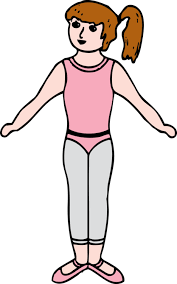 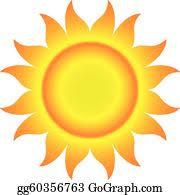 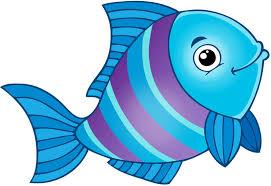 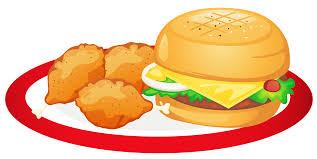 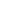 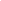 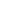 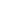 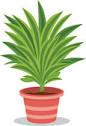 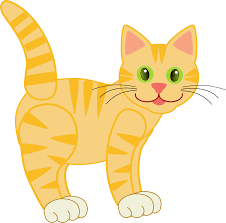 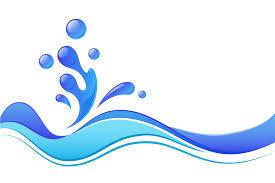 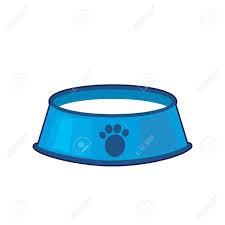 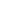 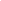 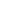 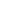 Listen and match.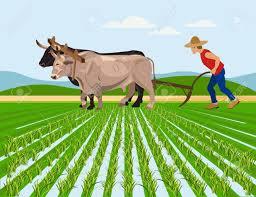 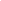 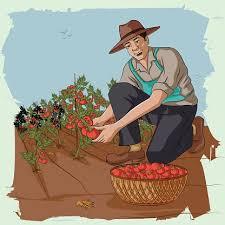 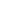 TRANSCRIPTEXERCISE 1 Fish lives in water.Human beings need food to survive.Plant needs sunlight to grow.Cats drink milk when hungry.EXERCISE 2Martin plows the field.Joseph is harvesting vegetables.Name: ____________________________  Surname: ____________________________Nber: ____   Grade/Class: _____Name: ____________________________  Surname: ____________________________Nber: ____   Grade/Class: _____Name: ____________________________  Surname: ____________________________Nber: ____   Grade/Class: _____Assessment: _____________________________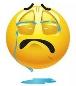 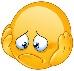 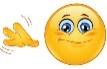 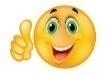 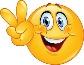 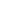 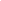 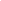 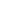 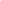 Date: ___________________________________________________Date: ___________________________________________________Assessment: _____________________________Teacher’s signature:___________________________Parent’s signature:___________________________